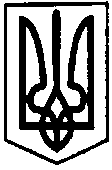 ПЕРВОЗВАНІВСЬКА СІЛЬСЬКА РАДАКІРОВОГРАДСЬКОГО РАЙОНУ  КІРОВОГРАДСЬКОЇ ОБЛАСТІ__________СЕСІЯ ВОСЬМОГО СКЛИКАННЯПРОЕКТ РІШЕННЯвід «__» грудня  2018  року                                                                          № с. ПервозванівкаПро затвердження Програми з розвитку і управління персоналом в Первозванівськійсільській раді на 2019-2020 рокиКеруючись статтями 143, 144 Конституції України, статтею 26 Закону України „Про місцеве самоврядування в Україні”, сесія сільської ради ВИРІШИЛА:1. Затвердити Програму з розвитку і управління персоналом в Первозванівській сільській раді на 2019-2020 роки, що додається.2. Контроль за виконанням даного рішення залишаю за собою.Сільський голова                                                                                  П.МУДРАК